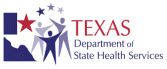 DENIAL OF REGISTRANT’S PATERNITYYou are hereby notified that I, ______________________________________, denyName of Motherthat ____________________________________________ is that father of my child,Name of Registrant_________________________________, who was born on ___________________Name of Child							Date of Birthin _______________________________.Place of BirthI understand that the registrant will be notified of this denial and that he has the opportunity to file legal action to claim paternity. I also understand that this denial will be filled with the Notice of Intent to Claim Paternity signed by the registrant, but my denial does not remove his notice of intent from the registry.					__________________________________________					Signature of MotherState of ______________________County of _____________________This instrument was acknowledged before me on ____________ (Date) by _________________(Name).					___________________________________________________					Signature of Notary Public[SEAL]				___________________________________________________					Print Name					My Commission expires on: _____________________________Mail to:	Paternity RegistryVital StatisticsTexas Department of State Health Services1100 West 49th StreetAustin, Texas 78756-3199Toll Free #: (888) 963-7111 Ext. 7782https://www.dshs.texas.gov/vs/paternity/ 				